İŞ GÜVENLİĞİ VE İŞÇİ SAĞLIĞI KURSUKaynak Teknolojileri Programı öğrencileri için, Öğr.Gör. Şenol ŞİRİN koordinatörlüğünde, Bolu Elginkan Vakfında İş Güvenliği ve İşçi Sağlığı eğitimi düzenlenmiştir. Eğitim, kurs eğitmenlerinden İbrahim CANKURTARAN tarafından öğrencilerimize verilmiştir. Bolu Elginkan Vakfı Mesleki ve Teknik Eğitim Merkezi ile Düzce Organize Sanayi Yönetimi arasında imzalanan, “MESLEKİ VE TEKNİK EĞİTİM HİZMETLERİ İŞBİRLİĞİ PROTOKOLÜ” kapsamında öğrencilere ücretsiz ulaşım da sağlanmıştır. Eğitim sonunda, öğrencilerimiz sertifikalarını almışlardır. Yüksekokul Müdürü Yrd.DoçDr.Nevzat ÇAKICIER, öğrencilere yönelik bu kursların çok faydalı olduğunu belirtti. Bu tip kursların devamlılığının gerekliliğini vurguladı. Bolu Elginkan Vakfı ve Düzce Organize Sanayi yönetimine, öğrencilerimize sağladığı katkılardan ve ilgilerinden dolayı teşekkür ederiz.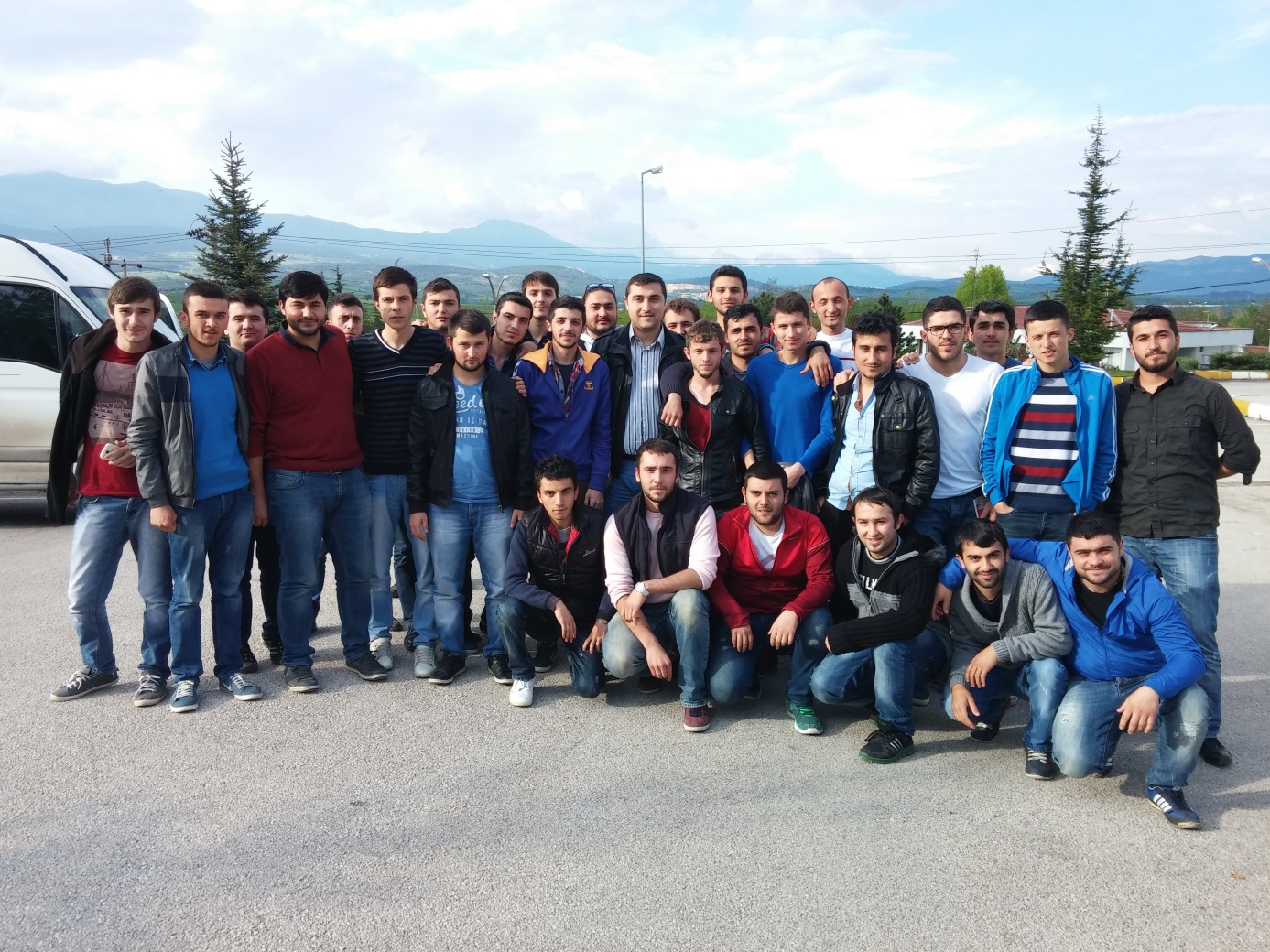 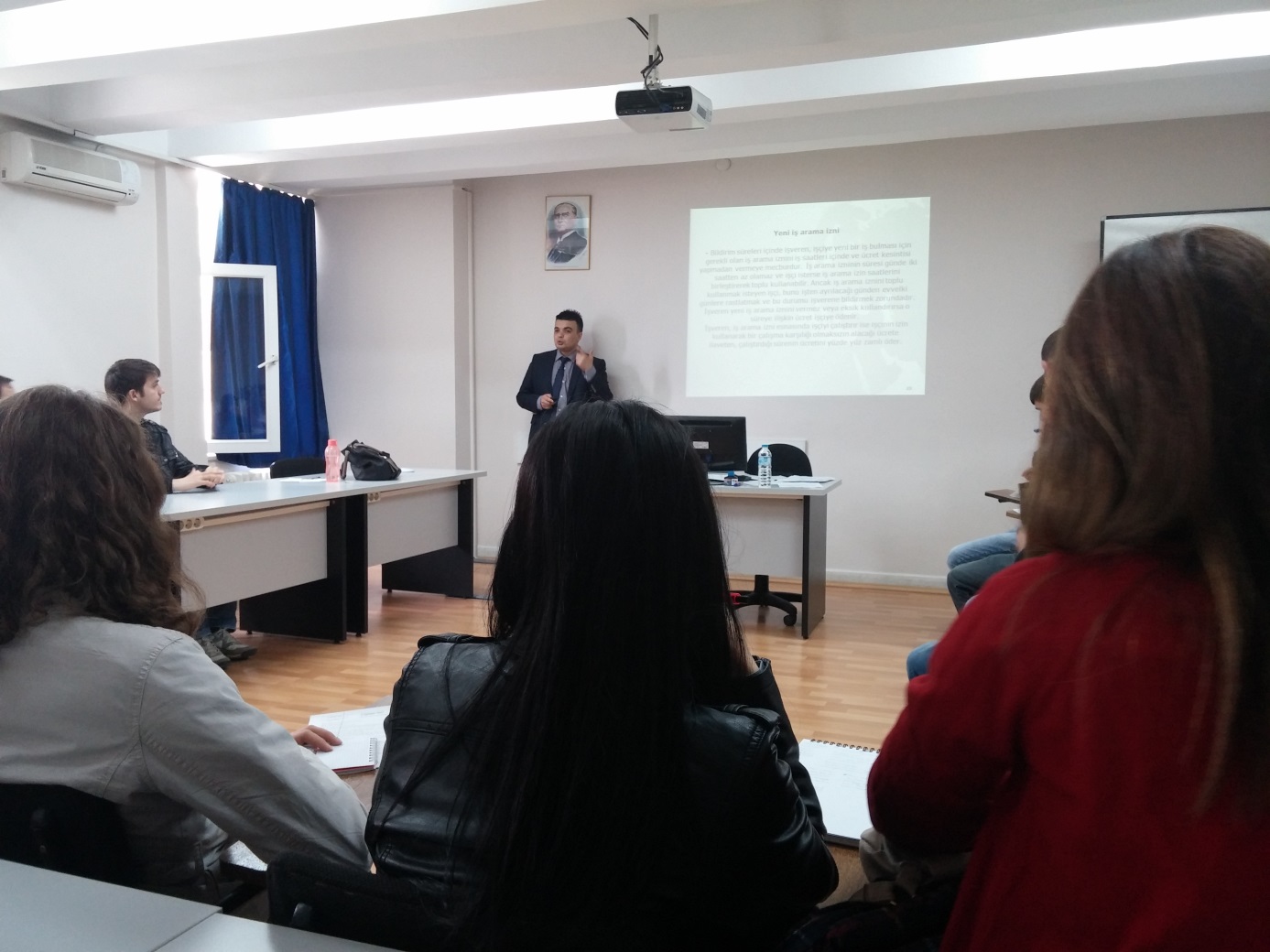 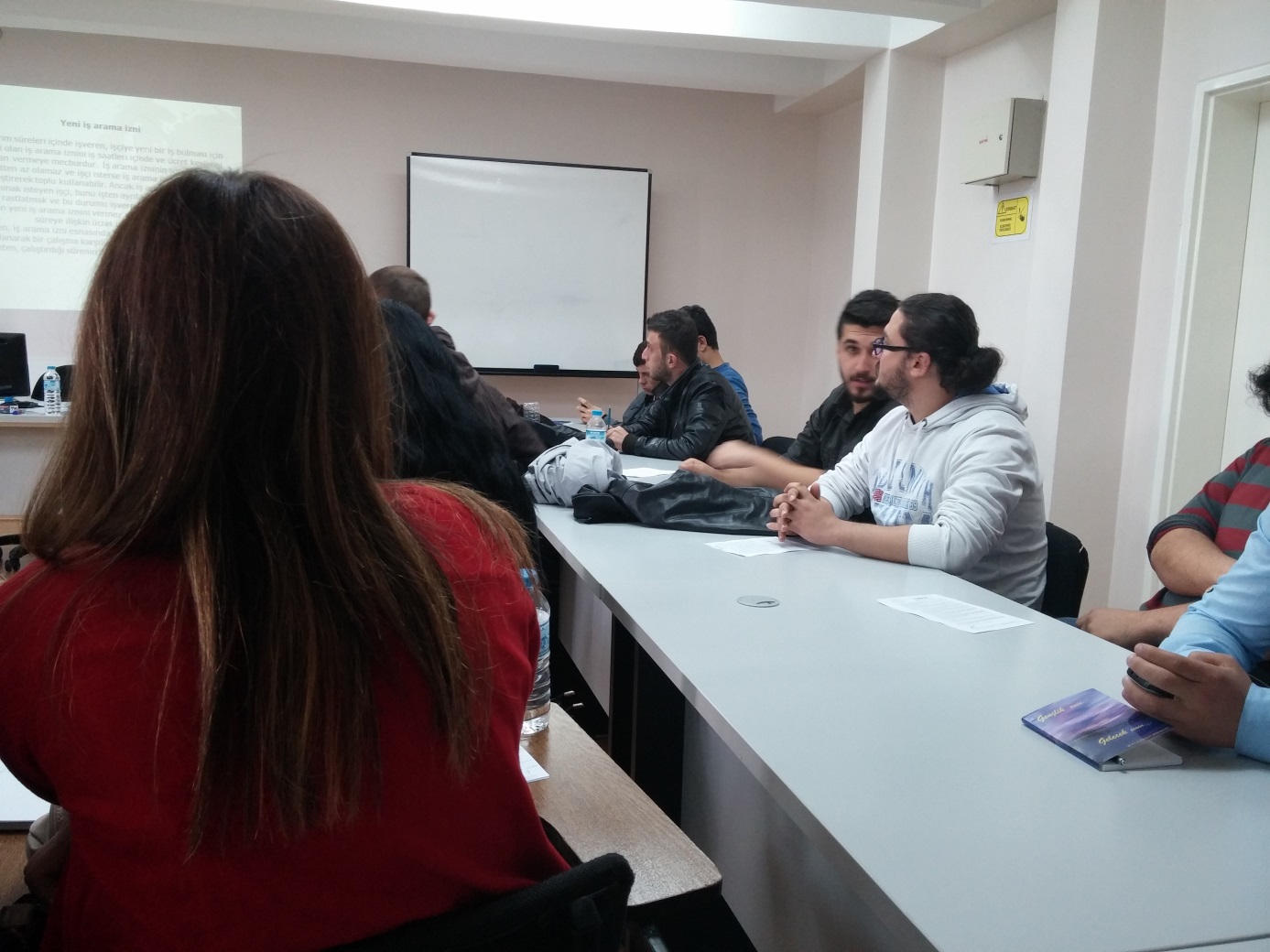 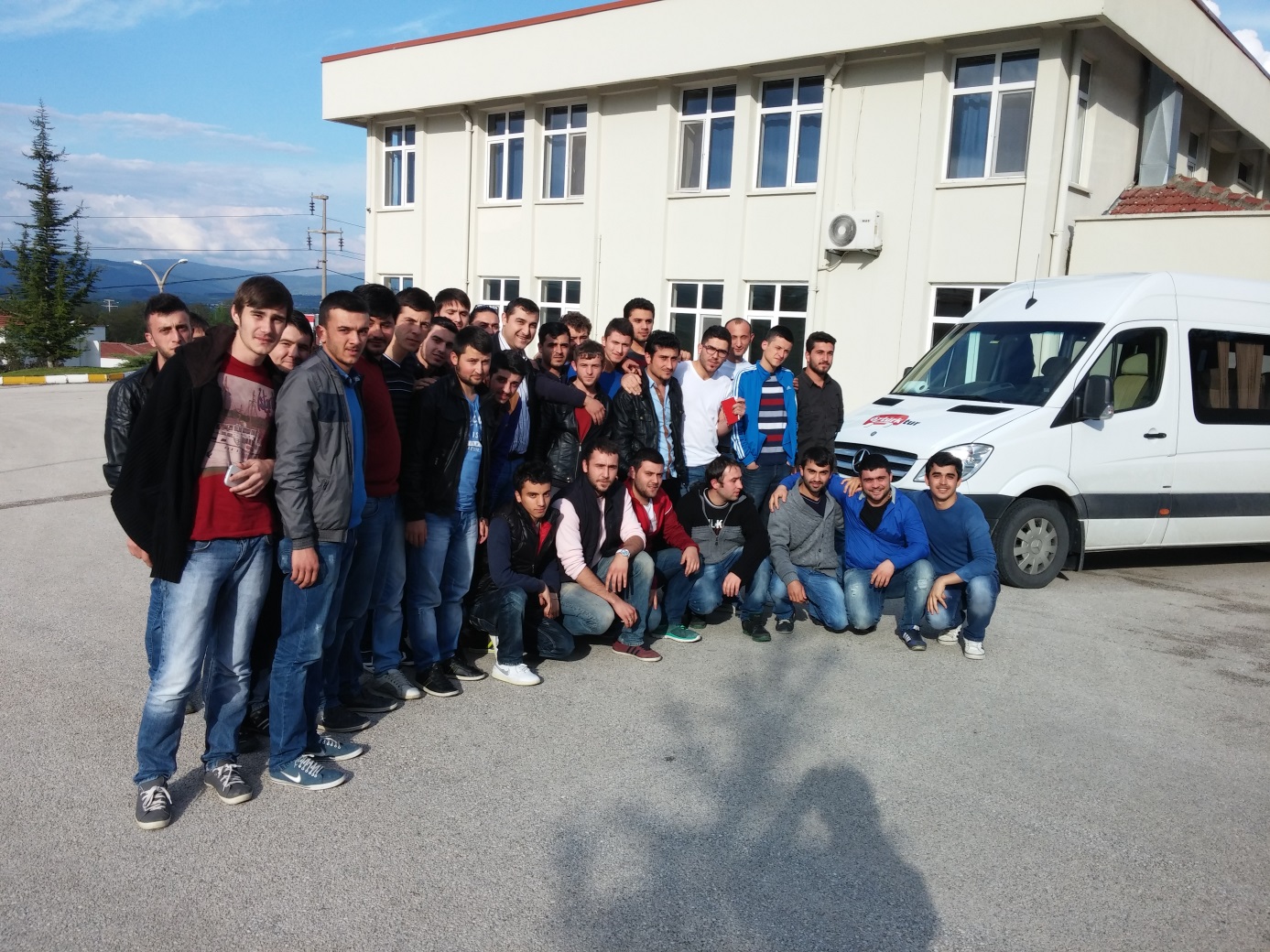 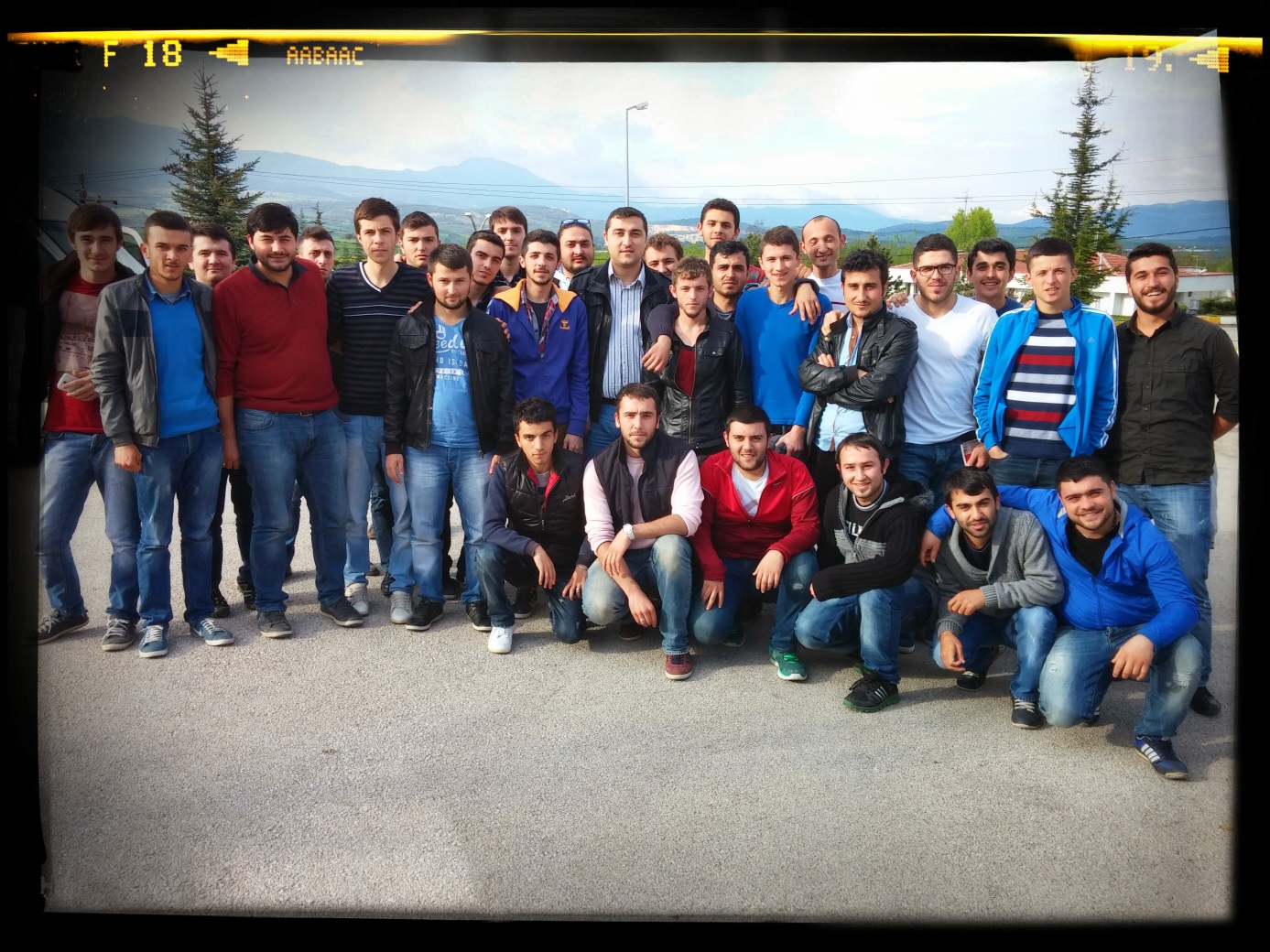 